Please complete the form in fullPlease tick the boxes of your preferred Adullam locationsThe more boxes you tick, the more likely it is that we can off you accommodationThis document was last revised on 12/05/2008.Adullam Homes Housing Association LimitedApplication for Supported Housing or Support in Your Own HomeAdullam Homes Housing Association LimitedApplication for Supported Housing or Support in Your Own HomeAdullam Homes Housing Association LimitedApplication for Supported Housing or Support in Your Own HomeAdullam Homes Housing Association LimitedApplication for Supported Housing or Support in Your Own HomeAbout Your ApplicationAbout Your ApplicationAbout Your ApplicationAbout Your ApplicationAbout Your ApplicationHow We Handle Your ApplicationWe will hold all information under the Data Protection Act 1998.  We will keep the information you have given us to assist us in providing services to you. We will keep all your information confidential. You can ask for a leaflet to find out how we do this.We must protect the public funds we handle, so we may use the information to prevent and detect fraud. How We Handle Your ApplicationWe will hold all information under the Data Protection Act 1998.  We will keep the information you have given us to assist us in providing services to you. We will keep all your information confidential. You can ask for a leaflet to find out how we do this.We must protect the public funds we handle, so we may use the information to prevent and detect fraud. How We Handle Your ApplicationWe will hold all information under the Data Protection Act 1998.  We will keep the information you have given us to assist us in providing services to you. We will keep all your information confidential. You can ask for a leaflet to find out how we do this.We must protect the public funds we handle, so we may use the information to prevent and detect fraud. Please return this form to:Please return this form to:If you would like this document in another language or format, or if you require the services of an interpreter, please contact us.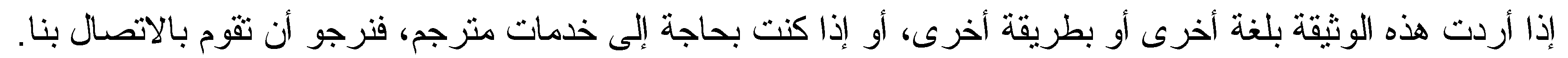 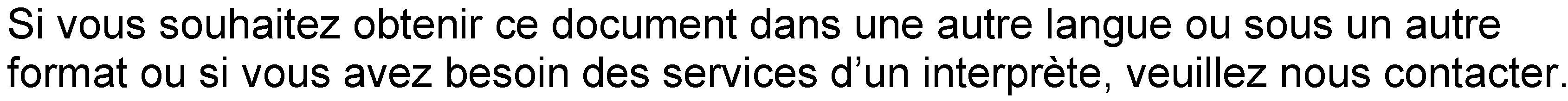 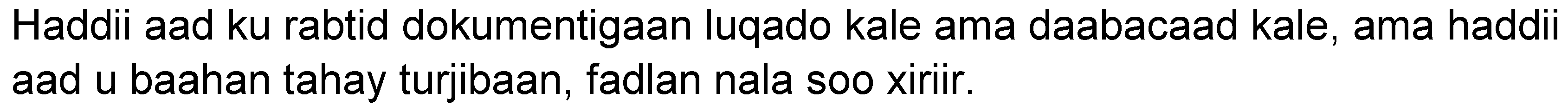 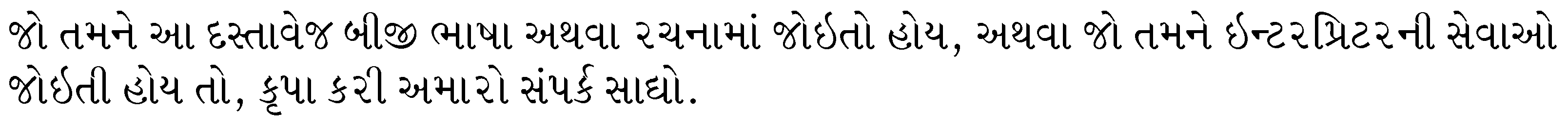 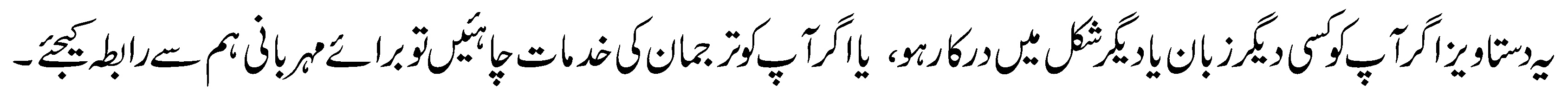 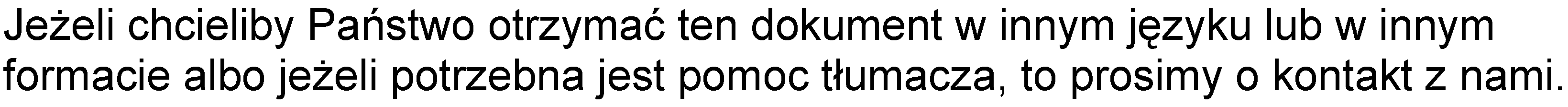 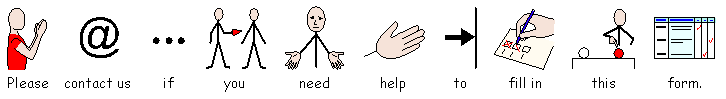 If you would like this document in another language or format, or if you require the services of an interpreter, please contact us.If you would like this document in another language or format, or if you require the services of an interpreter, please contact us.If you would like this document in another language or format, or if you require the services of an interpreter, please contact us.If you would like this document in another language or format, or if you require the services of an interpreter, please contact us.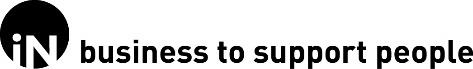 ..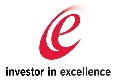 Section 1 – About YouYour DetailsIf you are living or want to live with a partner (of either the same or opposite sex) please also give their details.If you do not know your National Insurance Number please contact us.Please tell us about any children that currently live with you or will be living with you.If, for example, you work part time and study part time please tick both boxes.Please tick all the boxes that apply.About Your Current AccommodationAbout Your Current AccommodationIf you are not sure which of these categories your home falls into, please contact us.Please tell us why you want to leave your current accommodation.If you need to move out by a certain date, please also write this here.If you need to move out by a certain date, please also write this here.Are you (or your partner) currently registered and on any Local Authority or Housing Association waiting lists for accommodation? Yes   No   Not SureHow We Can Contact You......Have you ever been a resident with or been supported by Adullam before?  Yes  NoIf you have worked with or lived with Adullam before, please tell us about this below.Please give us dates where possible.Please give us dates where possible.Section 2 – How Can We Help You?Where You Need Help or SupportPlease be as open as you can about the areas you need help in. This helps us to build a picture of your needs so we can support you better.Please tell us about any other professionals or agencies who are currently working with you.Please provide as much information as you can in this section. We may need to contact other people working with you for background information.Examples of people you might include here are social workers, psychologists, drug and alcohol workers, youth offending teams or advocates.Please write any additional information about your support needs here.  For example, list any current medication etc.  Any issues, not diagnosed, or if you have been referred to a team please add this here too.Section 3 – Background InformationCriminal RecordPlease tell us about any criminal offences or sentences you have had, including those considered spent. Please tell us in the spaces to the left whether or not the sentence has been spent by including the word ‘spent’ next to the offence.Under the Rehabilitation of Offenders Act, any previous convictions will not necessarily affect whether or not we are able to offer you a place.Please tell us in the spaces to the left whether or not the sentence has been spent by including the word ‘spent’ next to the offence.Under the Rehabilitation of Offenders Act, any previous convictions will not necessarily affect whether or not we are able to offer you a place.HandsworthHockleyErdingtonNechellsYardleyStechfordKitts GreenSheldonTiptonOldburySmall Heath/ SparkbrookWest BromMoseleyKings HeathSection 4 – DeclarationsIf you are being referred by an agency or professional that is supporting you, is it ok to let them know the outcome of your application?  Yes, you can let them know.  No do not tell themBy signing this form I agree to the following.I confirm that the information I have given is true and correct and that I have not knowingly withheld any information which may affect my application. I understand that Adullam reserves the right to take action for possession of any accommodation or removal of any support if it has been gained by giving false information.Please make sure you have completed all sections of the application form as fully as possible before you sign this form.Section 6 – Equal Opportunities Monitoring – Main Applicant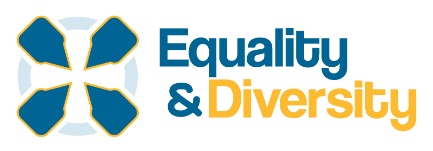 Adullam is committed to Equality & Diversity. The answers to these questions are used for our monitoring purposes only and to ensure we are offering the right service to all our residents. You do not have to give us this information unless you are happy to do so. This section will be removed before your application is processed so you may have already answered these questions elsewhere. If you are applying on behalf of more than one person, please complete one of these forms for each applicant.Please tell us your gender.Do you identify with the gender you were assigned at birth?Please tell us about your ethnic origin.Do you consider yourself to have a disability? Please tick all that apply.Do you consider yourself to follow a particular religion or belief? If so, how would you describe this?How would you describe your sexual orientation?Please tell us your age.Your answers here will not affect whether or not we are able to offer you accommodation and/or support.Any information given is treated with the strictest confidence.A disability is defined under the Disability Discrimination Act as “A physical or mental impairment which has substantial and long term, adverse affect on a person’s ability to carry out normal, day to day activities.”Comments on Interview (Office use only)Section 5 – Application Logging (for office use only)This section is for Office Use only and helps us process your application more efficiently. Please do not write anything in this part of the form.